Zakres części podstawy programowej- historia i teraźniejszość.  Klasa I LO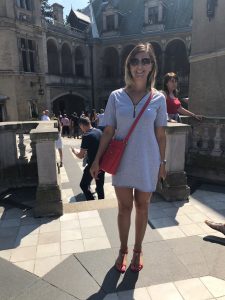 Jestem nauczycielem dyplomowanym, uczę historii, geografii, wiedzy 
o społeczeństwie i historii i teraźniejszości. Lubię podróże, sport, dobrą muzykę. Pasjonuje mnie historia II wojny światowej. Uwielbiam eksperymentować w kuchni i czytać kryminały. Zapraszam do kontaktu pod adresem askatobiasz@gmail.comPodręcznik: Historia i teraźniejszość. Zakres podstawowy, wydawnictwo WSiP.Uczeń zna i rozumie pojęcie animal sociale; wyjaśnia, dlaczego człowieka rozumie się w tradycji jako „istotę społeczną”; charakteryzuje różnorodne role społeczne, które odgrywa człowiek, definiuje klasyczne określenie dobra wspólnego (bonum commune); wymienia podstawowe sposoby realizacji społecznego bytu człowieka: rodzinę, naród, państwo i związki państw oraz dostrzega podobieństwa i różnice między nimi;  Charakteryzuje rolę państwa w życiu obywatela i rolę obywatela w funkcjonowaniu państwa; wskazuje zadania państwa wobec obywatela oraz powinności obywatela względem państwaCharakteryzuje postawy: patriotyczną, szowinistyczną i kosmopolityczną; wskazuje przykłady postaw patriotycznych w Polsce i na świecie.Omawia proces kształtowania się państwa, nazywa atrybuty państwa, wskazuje we współczesnym świecie państwa narodowe i wielonarodowe, rozumie i wyjaśnia, na czym polega demokracja w wersji klasycznej (jako sposób wybierania rządzących)Rozumie proces odzyskiwania niepodległości przez Polskę, wskazuje rożne formy działań patriotycznych i niepodległościowych podejmowane przez Polaków w okresie zaborów (walka zbrojna, dyplomacja, nurt „ku pokrzepieniu serc”, strajki szkolne, prace organiczne – omawia je na przykładachWymienić postanowienia konferencji w Wersalu, omawia i ocenia działalność Ligii Narodów, wyjaśnić pojęcie racja stanuCharakteryzuje i porównuje dwudziestowieczne ideologie i systemy totalitarne (ZSRR, Włochy, Niemcy); omawia sposoby „wychowywania nowego obywatela” w państwach totalitarnych;rozumie i potrafi wyjaśnić pojęcia: dyktatura, totalitaryzm, komunizm, klasa społeczna, faszyzm, wódz (Duce, Führer)Omawia skutki II wojny światowej dla powojennych społeczeństw (konsekwencje polityczne, społeczne, ekonomiczne i kulturowe, prawne), odwołuje się do konkretnych przykładów; opisuje cele powstania i strukturę ONZ; ocenia rolę ONZ w procesie zapewnienia pokoju na świecie, przedstawia mocne i słabe strony tej organizacjiCharakteryzuje decyzje podjęte przez zwycięskie mocarstwa w stosunku do pokonanych Niemiec, posługuje się konkretnymi przykładami działań (m.in. reparacje, procesy zbrodniarzy nazistowskich); charakteryzuje skutki II wojny światowej dla Polski w wymiarze politycznym, społecznym, ekonomicznym i kulturowymWyjaśnia genezę i znaczenie pojęcia żelazna kurtyna; omawia na przykładach proces sowietyzacji państw Europy Środkowo-Wschodniej; omawia kierunki migracji ludności polskiej po II wojnie światowej;Omawia wpływ systemu totalitarnego (m.in. terror, propaganda, gospodarka planowa, rządy monopartyjne) na jednostkę na przykładzie Polski po II wojnie światowej; rozumie i omawia rolę Konstytucji PRL z 1952 r. jako narzędzia sowietyzacji PolskiOmawia formy oporu społeczeństwa polskiego wobec sowietyzacji państwa – walka zbrojna, legalna opozycja polityczna, praca kulturowa; zna i potrafi omówić działania Żołnierzy Niezłomnych (Wyklętych), m.in. rtm. Witolda Pileckiego, ppłk. Łukasza Cieplińskiego, Danuty Siedzikówny „Inki”Wyjaśnia znaczenie planu Marshalla dla powojennej odbudowy Europy Zachodniej oraz tzw. cudu gospodarczego w RFN i późniejszej integracji gospodarczej państw zachodnich; omawia procesy powstania RFN i NRDWyjaśnia genezę i znaczenie pojęcia zimna wojna; porównuje cele utworzenia NATO i Układu Warszawskiego oraz omawia i ocenia działanie tych paktów wojskowychPrzedstawia proces powojennej odbudowy Polski; omawia kierunki migracji ludności polskiej po II wojnie światowej, charakteryzuje zmiany, jakie zaszły w strukturze społeczeństwa polskiego po II wojnie światowej; omawia zmiany, które zaszły na polskiej wsi w wyniku reformy rolnej, oraz kwestię kolektywizacji polskiego rolnictwa na wzór sowieckiNazywa i omawia sposoby walki reżimu PRL z Kościołem (m.in. aresztowanie i uwięzienie prymasa Wyszyńskiego, politykę rozdziału Kościoła od państwa, laicyzację); wymienia formy represji stosowane przez władze państwowe wobec Kościoła katolickiego w bloku wschodnim; przedstawia, jaki był stosunek władz komunistycznych w Polsce wobec Kościoła katolickiego; ukazuje, jakimi posunięciami komuniści próbowali pozyskać Kościół dla własnych celówOmawia proces przejęcia władzy w Chinach przez komunistów; charakteryzuje rządy Mao Zedonga, kładąc nacisk na zbrodnie ludobójstwa, prześladowania religijne; omawia genezę państwa Izrael; Charakteryzuje opór społeczeństw Europy Środkowej wobec komunizmu na przykładzie wystąpień i powstań antykomunistycznych w Pilźnie i Berlinie (1953 r.); omawia skutki referatu Chruszczowa dla państw bloku wschodniego, charakteryzuje proces destalinizacjiCharakteryzuje opór społeczeństw Europy Środkowej wobec komunizmu na przykładzie powstań antykomunistycznych w Poznaniu i na Węgrzech (1956 r)Omawia rolę Kościoła katolickiego jako siły przeciwstawiającej się reżimowi komunistycznemu w Polsce, szczegółowo opisuje program duszpasterski prymasa Stefana Wyszyńskiego.Porównuje „rewolucję kulturalną” w Chinach z rewolucją kulturalną (obyczajową) lat 60. na ZachodzieZna główne postanowienia soboru watykańskiego II, wskazuje i omawia przemiany, które sobór watykański II zainicjował w Kościele katolickimCharakteryzuje przyczyny, przebieg i skutki tzw. wydarzeń 1968 r. w Polsce; omawia przyczyny, przebieg i skutki Praskiej Wiosny 1968 r., ze zwróceniem szczególnej uwagi na interwencję Układu WarszawskiegoOmawia przyczyny, przebieg oraz ocenia skutki wydarzeń Grudnia 1970; przedstawia pogrudniowe represje wobec uczestników protestów na WybrzeżuOpracowanie: Joanna Suszka